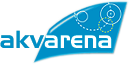 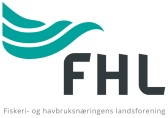 akvARENA/FHL-MNHÅrssamling fagdag – ProgramScandic Nidelven Trondheim Tirsdag 24. februarOnsdag 25. februar – årssamling FHL-Midtnorsk havbrukslagKl.12:00 – 13:00LunsjFelles fagdelVelkommen Alf Jostein Skjærvik og Noralf RønningenMatproduksjon og verdiskaping, - næringens betydning regionalt og nasjonaltOtto Andreassen (NOFIMA)Ulf Winter (Sintef)Matproduksjon i allmenningen – miljø og bærekraft, hva må til hvis en ønsker videre vekst?MiljøorganisasjonPauseFramtidens vekst – grunnlaget for den blå matrevolusjon Jon Arne Grøttum (FHL)Modeller for vekst – Potensialet for sjømatnæringen i Midt-Norge med spesiell vekt på serviceleverandøreneOve Løfsnes (Aqs AS)Verdens beste råvarer, sjømat fra Midt-NorgeRoar Hildonen (Brasseri  Cava AS)PauseMidt-Norges muligheter i et nasjonalt og internasjonalt perspektivForskning, innovasjon og næring. Nytilsatt "lakseprofessor" tenker høyt om muligheter og retning.Kjell Inge Reitan (NTNU)Fôr og servicenæring – prosjekter på gang- Fôr fra fabrikk til fiskemunn- ServicenæringenMedlemmer akvARENA18:00Slutt fagdel20:00MiddagKl.09:00Årsmøte FHL Midtnorsk HavbrukslagÅpning/Velkommen/InnledningAlf Jostein SkjærvikValgValg av arbeidsutvalg/valg av leder/valg av medlem til BGH/ Valg av valgnemnd/ 10:00 - 10:30 Pause10:30 - 11:30 Sonering – i Midt-Norge Oppsummering fra arbeidsgruppa, - veien videreAlf JosteinSkjærvik/ Bård Skjelstad11:30 – 11:45Mattilsynet region M&R og TrøndelagBjørn Røthe Knudsen11:45 – 12:00Fiskeridirektoratet i Midt-NorgeThomas Sandvik12:00 – 12:20Laks er viktig for absolutt alle (Kommunikasjonsstrategi FHL og kommende prosjekt)Are Kvistad12:20 – 12:30Oppsummering/avslutning12:30Lunsj